Министерство образования и науки РФМинистерство образования и науки РТНаучно-исследовательский университет                                               Московский Энергетический институт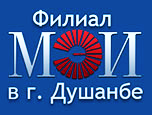 Кафедра «Естественных наук»Дисциплина «Электричество и магнетизм»Лабораторная Работа № 1Изучение электростатического поля методом моделирования                                               Выполнил: студент 1-ого курса                                               группы Э04/2 -18   Собиров Ш.К                                                                                                              Приняли:  к.ф.м.н,доц.Раджабов П.Р.                                              Зав.Лаб.Физики  Шоайдаров Н.Б.                       Душанбе-2020